MANSAROVAR GLOBAL UNIVERSITY, SEHORE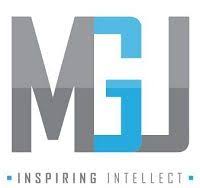 APPLICATION FORM FOR Ph.D. / M.Phil. COURSE WORK EXAMINATION 2019Name of the programme:			 Ph.D. / M.Phil.2.  Department………………………………………3. Faculty ……………………………………………                         4. Name of the Student (in English) ………………………………………………(in Hindi) ……………………………………………… 5.  Father’s name	(in English) …………………………………………….(in Hindi) ……………………………………………… 6. Sex:	Male	FemaleCategory:	General	OBC	SC	STPaper offered for the Examination:Paper - I (a) Research Methodology Paper - II (b) Computer ApplicationMobile No. ………………………………………………………………………Mode of Payment: RTGS / NEFT / DD / UPI/ Net Banking Transition ID / DD No.………………………………………………………..Bank Name…………………………………….. Date………………………..										                    Signature of CandidateDetails of the Course Work ExaminationPaper IThere will be one paper of 100 marks based on Syllabus given for Research Methodology.Paper II There will be one paper of 100 marks based on Syllabus given for Computer Application. (Pass percentage is 55% in each paper i.e. Theory 55% out of 100.)Pass Percentage will be applicable to all candidates appearing for the examination irrespective of the date of registration.CERTIFICATEThis is to certify that Mr. / Ms. ……………………………………………………………………S/D/W/o……………………………………………………………is a regular student of the Ph.D./ M.Phil. course work Year…………….and his /her enrollment no. is …………………………………….He/ She has completed his / her attendance as per University norms to appear in Course work examination Semester - I. Dated:			 Faculty I/C Research Cell				          Instructions to the CandidatesExamination fee: a Bank Draft of Applicable examination fees (advised at the time of admission) in favour of Mansarovar Global University, payable at Bhopal. Candidates will be required to report at least 30 minutes before the commencement of examination.No mobile phones, calculators and other electronic gadgets shall be allowed in the examination hall.Any indiscipline / use of unfair means by the candidates during the examination shall be punishable under the State Govt. / University rules.